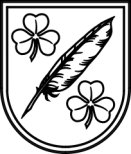 LATVIJAS  REPUBLIKASKRĪVERU  NOVADA  DOMEReģistrācijas Nr.90000074704, Daugavas iela 59, Skrīveri, Skrīveru novads, LV-5125,
tālrunis 65197675, fakss 65197747, e-pasts: dome@skriveri.lvSAISTOŠIE  NOTEIKUMISkrīveru novadā2016.gada 28.janvārī 			Nr. 2APSTIPRINĀTIar Skrīveru novada domes2016.gada 28.janvāra sēdeslēmumu Nr.2 (prot.Nr.2)Mājas (istabas) dzīvnieku reģistrācijas, uzskaites, turēšanas un izķeršanas noteikumi Skrīveru novadāIzdoti saskaņā ar likuma "Par pašvaldībām" 43.panta pirmās daļas 10.punktu, Dzīvnieku aizsardzības likuma 8.panta trešo daļu, Ministru kabineta 2011.gada 21.jūnija noteikumu Nr.491 "Mājas (istabas) dzīvnieku reģistrācijas kārtība" 11.punktu, Ministru kabineta 2006.gada 4.aprīļa noteikumu Nr.266 "Labturības prasības mājas (istabas) dzīvnieku turēšanai, tirdzniecībai un demonstrēšanai publiskās izstādēs, kā arī suņa apmācībai" 13.punktuI. Vispārīgie jautājumi1. Saistošie noteikumi (turpmāk – Noteikumi) nosaka prasības mājas (istabas) dzīvnieku reģistrācijai, uzskaitei, turēšanai Skrīveru novadā, kā arī nosaka mājas (istabas) dzīvnieku īpašnieka un turētāja tiesības un pienākumus, kā arī klaiņojošo dzīvnieku izķeršanas kārtību Skrīveru novadā.2. Noteikumos lietotie termini atbilst Ministru Kabineta 2011.gada 21.jūnija noteikumos Nr.491 “Mājas (istabas) dzīvnieku reģistrācijas kārtība” (turpmāk - MK noteikumi Nr.491) lietotajiem terminiem.3. Noteikumu mērķis ir nodrošināt veselīgu un tīru vidi Skrīveru novadā, lai mājas (istabas) dzīvnieku turēšana neradītu draudus cilvēkiem un dzīvniekiem, nodrošināt to reģistrāciju un samazināt mājas (istabas) dzīvnieku radīto traumu skaitu, kā arī novērst dzīvnieku klaiņošanu.4. Noteikumu prasību ievērošanu savas kompetences ietvaros uzrauga un kontrolē Skrīveru novada domes pašvaldības policijas inspektors.II. Mājas dzīvnieku reģistrācijas un uzskaites kārtība5. Skrīveru novadā mājas (istabas) dzīvnieki ir jāreģistrē normatīvos aktos noteiktajā kārtībā pie praktizējoša veterinārārsta, kuram ir noslēgts līgums ar Lauksaimniecības datu centru, vai Lauksaimniecības datu centrā (turpmāk – datu centrs).6. Maksa par mājas (istabas) dzīvnieku reģistrāciju dzīvnieku reģistra datubāzē tiek noteikta saskaņā ar Ministru kabineta 2013.gada 17.septembra noteikumu Nr.880 “Lauksaimniecības datu centra publisko maksas pakalpojumu cenrādis” 1.6.apakšpunktu. III. Mājas dzīvnieku turēšanas kārtība8. Mājas dzīvnieku īpašnieks un/vai turētājs nodrošina mājas dzīvnieku turēšanu atbilstoši normatīvo aktu prasībām.9. Mājas dzīvnieku īpašniekam un/vai turētājam ir pienākums:9.1. reģistrēt mājas dzīvnieku mājas (istabas) dzīvnieku datu bāzē atbilstoši MK noteikumiem Nr.491;9.2. par reģistrētā mājas (istabas) dzīvnieka turēšanas vietas maiņu, nāvi, pazušanu vai atrašanu, īpašnieka maiņu informēt Lauksaimniecības datu centru saskaņā ar MK noteikumu Nr.491  19.punktu;9.3. nepieļaut, ka mājas dzīvnieki rada netīrību daudzdzīvokļu dzīvojamo māju koplietošanas telpās un sabiedrisko ēku telpās, kā arī Skrīveru novada sabiedriskajās vietās;9.4. nebarot mājas dzīvniekus daudzdzīvokļu māju koplietošanas telpās;9.5. vedot mājas (istabas) dzīvnieku pastaigā ārpus tā īpašnieka vai turētāja valdījumā vai turējumā esošās teritorijas, nodrošināt ekskrementu savākšanu.10. Personām, kas baro mājas (istabas) dzīvnieku sabiedriskā vietā, jānodrošina barošanas vietas sakopšana.11. Bezsaimnieka mājas dzīvniekus (kaķus) atļauts izmitināt dzīvojamo māju koplietošanas telpās un tai pieguļošā teritorijā, ja atbilstoši īpašnieku noteiktajai kārtībai ir saņemta tās nekustamā īpašuma koplietošanas telpu daļas, kurā paredzēts kaķus izmitināt, īpašnieku rakstiska atļauja.12. Dzīvojamās mājas īpašnieks ir atbildīgs par normatīvo aktu ievērošanu attiecībā uz bezsaimnieka mājas (istabas) dzīvnieku turēšanu un labturību savā apsaimniekotajā teritorijā, nodrošinot šādu dzīvnieku sterilizāciju un vakcināciju pret trakumsērgu.IV. Klaiņojošo vai bezpalīdzības stāvoklī nonākušu mājas dzīvnieku izķeršana13. Bez pajumtes un īpašnieka aprūpes vai uzraudzības palicis dzīvnieks (izņemot savvaļas dzīvnieku) uzskatāms par klaiņojošu dzīvnieku. Par klaiņojošu dzīvnieku nav uzskatāms sterilizēts kaķis, kas uzturas apdzīvotā vietā dzīvojamo māju tuvumā.14. Skrīveru novada pašvaldības administrācija – organizē un nodrošina Skrīveru novada teritorijā klaiņojošo vai bezpalīdzības stāvoklī nonākušo mājas dzīvnieku izķeršanu normatīvajos aktos noteiktajā kārtībā un nogādāšanu dzīvnieku patversmē, kā arī nodrošina informācijas pieejamību un informācijas aktualizāciju par dzīvnieku izķeršanu.15. Ja pēc atrasta mājas (istabas) dzīvnieka atpazīšanas datiem ir iespējams noteikt mājas (istabas) dzīvnieka īpašnieku vai turētāju un mājas (istabas) dzīvnieku iespējams nogādāt īpašniekam vai turētājam, tad mājas dzīvnieka īpašnieks vai turētājs maksā dzīvnieka noķeršanas un transportēšanas izdevumus.16. Ja ar mājas (istabas) dzīvnieka īpašnieku vai turētāju nav iespējams sazināties vai īpašnieks vai turētājs tiek noskaidrots vēlāk, kad mājas (istabas) dzīvnieks jau ir ievietots dzīvnieku patversmē, tad mājas (istabas) dzīvnieka īpašnieks vai turētājs samaksā visus izdevumus, kas saistīti ar mājas (istabas) dzīvnieka izķeršanu un transportēšanu, kā arī dzīvnieku patversmes izmaksas, kas saistītas ar mājas (istabas) dzīvnieka izmitināšanu un aprūpi.17. Mājas (istabas) dzīvnieku var eitanizēt normatīvajos aktos noteiktajā kārtībā vai atdot turējumā citai personai, ja 14 dienu laikā pēc mājas (istabas) dzīvnieka ievietošanas dzīvnieku patversmē dzīvnieka īpašnieks tam piederošo mājas (istabas) dzīvnieku neizņem no patversmes vai mājas (istabas) dzīvnieks nav identificējams.18. Skrīveru novada administratīvajā teritorijā no sabiedriskām vietām bojā gājušo mājas (istabas) dzīvnieku līķus savāc pakalpojuma sniedzējs, ar kuru pašvaldībai ir noslēgts pakalpojuma sniegšanas līgums. V. Saistošo noteikumu izpildes kontrole un administratīvā atbildība par saistošo noteikumu neievērošanu19. Tiesības kontrolēt šo Noteikumu prasību ievērošanu, kā arī prasību neievērošanas gadījumā sastādīt administratīvā pārkāpuma protokolus vai piemērot administratīvos sodus ir Skrīveru novada domes pašvaldības policijas inspektors.20. Par šo saistošo noteikumu pārkāpumiem, par kuriem atbildība nav paredzēta Latvijas Administratīvo pārkāpumu kodeksā – piemēro brīdinājumu vai naudas sodu no 10,00 euro līdz 80,00 euro.21. Par tādu pašu Noteikumu prasību neievērošanu, ja tās izdarīts atkārtoti gada laikā pēc administratīvā soda piemērošanas – uzliek naudas sodu no 25,00 euro līdz 350,00 euro. 22. Par šo noteikumu pārkāpumiem lietas izskata un lēmumu par administratīvā soda uzlikšanu pieņem Skrīveru novada domes Administratīvā komisija Latvijas Administratīvo pārkāpumu kodeksa noteiktajā kārtībā. 23. Par saistošo noteikumu pārkāpšanu iekasētā soda nauda tiek ieskaitīta Skrīveru novada pašvaldības budžetā. 24. Administratīvais sods šo noteikumu pārkāpēju neatbrīvo no pārkāpuma radīto seku novēršanas un materiālo zaudējumu segšanas.VI. Noslēguma jautājums25. Saistošie noteikumi stājas spēkā likuma „Par pašvaldībām” 45.panta  noteiktajā kārtībā. Domes priekšsēdētājs								A.ZālītisSaistošo noteikumu Nr.2„Mājas (istabas) dzīvnieku reģistrācijas, uzskaites, turēšanas un izķeršanas noteikumi Skrīveru novadā”paskaidrojuma rakstsDomes priekšsēdētājs		 					A.Zālītis1. Projekta nepieciešamības pamatojumsSkrīveru novada pašvaldības saistošie noteikumi  „Mājas (istabas) dzīvnieku reģistrācijas, uzskaites, turēšanas un izķeršanas noteikumi Skrīveru novadā” izdoti saskaņā ar likuma "Par pašvaldībām" 21.panta pirmās daļas 16.punktu un 43.panta pirmās daļas 10.punktu, Dzīvnieku aizsardzības likuma 8.panta trešo un ceturto daļu,  Ministru kabineta 21.06.2011. noteikumu Nr. 491 „Mājas (istabas) dzīvnieku reģistrācijas kārtība” 11.punktu. Noteikumu mērķis ir nodrošināt veselīgu un tīru vidi Skrīveru novadā, lai mājas dzīvnieku turēšana neradītu draudus cilvēkiem un dzīvniekiem, nodrošināt mājas dzīvnieku reģistrāciju un uzskaiti, samazināt mājas dzīvnieku radīto traumu skaitu, novērst dzīvnieku infekcijas slimību izplatību, kā arī dzīvnieku klaiņošanu.2. Īss projekta satura izklāstsSaistošo noteikumu projektā ir noteikta kārtība, kāda ir jāievēro Skrīveru novadā mājas dzīvnieku reģistrācijai, uzskaitei, turēšanai, kā arī ir noteiktas mājas dzīvnieku īpašnieka un turētāja tiesības un pienākumi, kā arī klaiņojošu mājas dzīvnieku izķeršanas kārtība Skrīveru novadā.Saistošo noteikumu projektā ir noteikta šo noteikumu izpildes kontrole un paredzēta administratīvā atbildība par noteikumu neievērošanu3. Informācija par plānoto projekta ietekmi uz pašvaldības budžetuSaistošie noteikumi šo jomu neskar.4. Informācija par plānoto projekta ietekmi uz uzņēmējdarbības vidi pašvaldības teritorijāSaistošie noteikumi šo jomu neskar.5. Informācija par administratīvajām procedūrāmPersonas saistošo noteikumu piemērošanā var griezties Skrīveru novada domē.6. Informācija par konsultācijām ar privātpersonāmNav attiecināms.